UNIVERSIDAD INTERAMERICANA DE PUERTO RICO FACULTAD DE DERECHO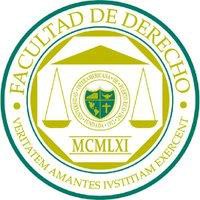 OFICINA DE REGISTRADURÍASolicitud de GraduaciónInstrucciones: Por favor, complete la solicitud en su totalidad en letra de molde y fírmela en la parte inferior. Deberá pagar la cuota requerida en la Oficina de Recaudaciones y devolver la solicitud en la Oficina de Registraduría.INSTRUCCIONESDeberá completar todos los encasillados.Pasar por la Oficina de Recaudaciones para realizar el pago.Entregar la solicitud en la Oficina de Registraduría.-----------------------------------------------------------------------------------------------------------------------------------INFORMACIÓN DE LA TARJETA DE CRÉDITO/ CREDIT CARD INFORMATION: Autorizo a la Facultad de Derecho de la Universidad Interamericana de Puerto Rico a debitar la cantidad de $100.00 a mi tarjeta de crédito. /     I authorize the Inter American University of Puerto Rico School of Law to debit from my credit card, the amount of $100.00.Nota:   El  servicio solicitado estará condicionado a la información y aprobación de la tarjeta.Note: The requested service is subject to the card information¿Había solicitado graduación anteriormente?Sí, término      Número de estudianteNúmero de estudianteNúmero de estudianteNúmero de estudianteNúmero de estudianteNúmero de estudianteNúmero de estudianteNúmero de estudianteNúmero de estudianteNúmero de estudianteTérmino a solicitarTérmino a solicitarTérmino a solicitarTérmino a solicitarNombre según interesa que aparezca en su diplomaNombre según interesa que aparezca en su diplomaNombre según interesa que aparezca en su diplomaNombre según interesa que aparezca en su diplomaNombre según interesa que aparezca en su diplomaNombre según interesa que aparezca en su diplomaNombre según interesa que aparezca en su diplomaNombre según interesa que aparezca en su diplomaNombre según interesa que aparezca en su diplomaNombre según interesa que aparezca en su diplomaNombre según interesa que aparezca en su diplomaNombre según interesa que aparezca en su diplomaNombre según interesa que aparezca en su diplomaNombre según interesa que aparezca en su diplomaNombre según interesa que aparezca en su diplomaNombre según interesa que aparezca en su diplomaNombre según interesa que aparezca en su diplomaDIPLOMA  Inglés	 EspañolDIPLOMA  Inglés	 EspañolDirección PostalDirección PostalDirección PostalDirección PostalDirección PostalDirección PostalDirección PostalDirección PostalDirección PostalDirección PostalDirección PostalDirección PostalDirección PostalDirección PostalDirección PostalDirección PostalDirección PostalDirección PostalDirección PostalGrado a conferir:Grado a conferir: J.D. LL.M. LL.M. LL.M.Núm. de teléfonoNúm. de teléfonoNúm. de teléfonoNúm. de teléfonoNúm. de teléfonoNúm. de teléfonoNúm. de teléfonoCorreo electrónicoCorreo electrónicoCuota de Graduación: $100.00Cuota de Graduación: $100.00Cuota de Graduación: $100.00Cuota de Graduación: $100.00Fecha de pago:Fecha de pago:Fecha de pago:Número de recibo:  Número de recibo:  *He recibido copia de la “Política Institucional de la UIPR sobre el Directorio de Estudiantes y Exalumnos”.*He recibido copia de la “Política Institucional de la UIPR sobre el Directorio de Estudiantes y Exalumnos”.*He recibido copia de la “Política Institucional de la UIPR sobre el Directorio de Estudiantes y Exalumnos”.*He recibido copia de la “Política Institucional de la UIPR sobre el Directorio de Estudiantes y Exalumnos”.*He recibido copia de la “Política Institucional de la UIPR sobre el Directorio de Estudiantes y Exalumnos”.*He recibido copia de la “Política Institucional de la UIPR sobre el Directorio de Estudiantes y Exalumnos”.*He recibido copia de la “Política Institucional de la UIPR sobre el Directorio de Estudiantes y Exalumnos”.*He recibido copia de la “Política Institucional de la UIPR sobre el Directorio de Estudiantes y Exalumnos”.*He recibido copia de la “Política Institucional de la UIPR sobre el Directorio de Estudiantes y Exalumnos”.*He recibido copia de la “Política Institucional de la UIPR sobre el Directorio de Estudiantes y Exalumnos”.*He recibido copia de la “Política Institucional de la UIPR sobre el Directorio de Estudiantes y Exalumnos”.*He recibido copia de la “Política Institucional de la UIPR sobre el Directorio de Estudiantes y Exalumnos”.*He recibido copia de la “Política Institucional de la UIPR sobre el Directorio de Estudiantes y Exalumnos”.*He recibido copia de la “Política Institucional de la UIPR sobre el Directorio de Estudiantes y Exalumnos”.*He recibido copia de la “Política Institucional de la UIPR sobre el Directorio de Estudiantes y Exalumnos”.*He recibido copia de la “Política Institucional de la UIPR sobre el Directorio de Estudiantes y Exalumnos”.*He recibido copia de la “Política Institucional de la UIPR sobre el Directorio de Estudiantes y Exalumnos”.*He recibido copia de la “Política Institucional de la UIPR sobre el Directorio de Estudiantes y Exalumnos”.*He recibido copia de la “Política Institucional de la UIPR sobre el Directorio de Estudiantes y Exalumnos”.Fecha en que completa el gradoFecha en que completa el gradoFecha en que completa el gradoFecha en que completa el gradoFecha en que completa el gradoFecha en que completa el gradoFecha en que completa el gradoFecha en que completa el gradoFecha en que completa el gradoFirma del estudianteFirma del estudianteFirma del estudianteFirma del estudianteFirma del estudianteFirma del estudianteFirma del estudianteFirma del estudianteFirma del estudianteFirma del estudianteFORMULARIO PARA SER INCLUIDO EN EL DIRECTORIO DE ESTUDIANTES Y EX ALUMNOSFORMULARIO PARA SER INCLUIDO EN EL DIRECTORIO DE ESTUDIANTES Y EX ALUMNOSFORMULARIO PARA SER INCLUIDO EN EL DIRECTORIO DE ESTUDIANTES Y EX ALUMNOSFORMULARIO PARA SER INCLUIDO EN EL DIRECTORIO DE ESTUDIANTES Y EX ALUMNOSFORMULARIO PARA SER INCLUIDO EN EL DIRECTORIO DE ESTUDIANTES Y EX ALUMNOSFORMULARIO PARA SER INCLUIDO EN EL DIRECTORIO DE ESTUDIANTES Y EX ALUMNOSFORMULARIO PARA SER INCLUIDO EN EL DIRECTORIO DE ESTUDIANTES Y EX ALUMNOSFORMULARIO PARA SER INCLUIDO EN EL DIRECTORIO DE ESTUDIANTES Y EX ALUMNOSFORMULARIO PARA SER INCLUIDO EN EL DIRECTORIO DE ESTUDIANTES Y EX ALUMNOSFORMULARIO PARA SER INCLUIDO EN EL DIRECTORIO DE ESTUDIANTES Y EX ALUMNOSFORMULARIO PARA SER INCLUIDO EN EL DIRECTORIO DE ESTUDIANTES Y EX ALUMNOSFORMULARIO PARA SER INCLUIDO EN EL DIRECTORIO DE ESTUDIANTES Y EX ALUMNOSFORMULARIO PARA SER INCLUIDO EN EL DIRECTORIO DE ESTUDIANTES Y EX ALUMNOSFORMULARIO PARA SER INCLUIDO EN EL DIRECTORIO DE ESTUDIANTES Y EX ALUMNOSFORMULARIO PARA SER INCLUIDO EN EL DIRECTORIO DE ESTUDIANTES Y EX ALUMNOSFORMULARIO PARA SER INCLUIDO EN EL DIRECTORIO DE ESTUDIANTES Y EX ALUMNOSFORMULARIO PARA SER INCLUIDO EN EL DIRECTORIO DE ESTUDIANTES Y EX ALUMNOSFORMULARIO PARA SER INCLUIDO EN EL DIRECTORIO DE ESTUDIANTES Y EX ALUMNOSFORMULARIO PARA SER INCLUIDO EN EL DIRECTORIO DE ESTUDIANTES Y EX ALUMNOS    Yocon número de estudiantecon número de estudiantecon número de estudianteautorizo a la  Universidad Interamericana de Puerto Ricoautorizo a la  Universidad Interamericana de Puerto Ricoautorizo a la  Universidad Interamericana de Puerto Ricoautorizo a la  Universidad Interamericana de Puerto Ricoautorizo a la  Universidad Interamericana de Puerto Rico    a incluir mi nombre y demás datos personales en el Directorio de Estudiantes de la Universidad Interamericana de Puerto Rico.    a incluir mi nombre y demás datos personales en el Directorio de Estudiantes de la Universidad Interamericana de Puerto Rico.    a incluir mi nombre y demás datos personales en el Directorio de Estudiantes de la Universidad Interamericana de Puerto Rico.    a incluir mi nombre y demás datos personales en el Directorio de Estudiantes de la Universidad Interamericana de Puerto Rico.    a incluir mi nombre y demás datos personales en el Directorio de Estudiantes de la Universidad Interamericana de Puerto Rico.    a incluir mi nombre y demás datos personales en el Directorio de Estudiantes de la Universidad Interamericana de Puerto Rico.    a incluir mi nombre y demás datos personales en el Directorio de Estudiantes de la Universidad Interamericana de Puerto Rico.    a incluir mi nombre y demás datos personales en el Directorio de Estudiantes de la Universidad Interamericana de Puerto Rico.    a incluir mi nombre y demás datos personales en el Directorio de Estudiantes de la Universidad Interamericana de Puerto Rico.    a incluir mi nombre y demás datos personales en el Directorio de Estudiantes de la Universidad Interamericana de Puerto Rico.    a incluir mi nombre y demás datos personales en el Directorio de Estudiantes de la Universidad Interamericana de Puerto Rico.    a incluir mi nombre y demás datos personales en el Directorio de Estudiantes de la Universidad Interamericana de Puerto Rico.    a incluir mi nombre y demás datos personales en el Directorio de Estudiantes de la Universidad Interamericana de Puerto Rico.    a incluir mi nombre y demás datos personales en el Directorio de Estudiantes de la Universidad Interamericana de Puerto Rico.    a incluir mi nombre y demás datos personales en el Directorio de Estudiantes de la Universidad Interamericana de Puerto Rico.    a incluir mi nombre y demás datos personales en el Directorio de Estudiantes de la Universidad Interamericana de Puerto Rico.    a incluir mi nombre y demás datos personales en el Directorio de Estudiantes de la Universidad Interamericana de Puerto Rico.    a incluir mi nombre y demás datos personales en el Directorio de Estudiantes de la Universidad Interamericana de Puerto Rico.    a incluir mi nombre y demás datos personales en el Directorio de Estudiantes de la Universidad Interamericana de Puerto Rico.Firma del estudianteFirma del estudianteFirma del estudianteFirma del estudianteFirma del estudianteFirma del estudianteFirma del estudianteFirma del estudianteFirma del estudianteFirma del estudianteFirma del estudiante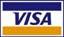 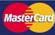 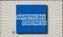 Nombre:Name:Núm. de tarjeta:Card number:Fecha de expiración:Expiration date:Teléfono:Phone:Correo electrónico:Email:Firma:Signature:	Dueño de la tarjeta/ Cardholder	  		Dueño de la tarjeta/ Cardholder	  	